更新日期：2018-09-08（单位：mm） 样本M12-3FVL-02AYP, M12-3FVL-02AYNM12-3FVL-02BYN, M12-3FVL-02BYNM12-4FVL-02CYN, M12-4FVL-02CYPM12-5FVL-02CYN, M12-5FVL-02CYPM12-8FVL-02Y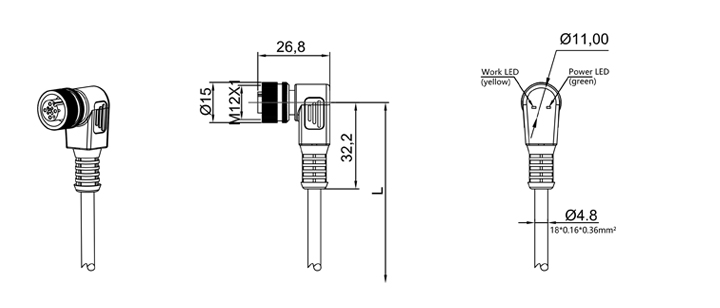 M12-3FVR-02AYP, M12-3FVR-02AYNM12-3FVR-02BYN, M12-3FVR-02BYNM12-4FVR-02CYN, M12-4FVR-02CYPM12-5FVR-02CYN, M12-5FVR-02CYPM12-8FVR-02Y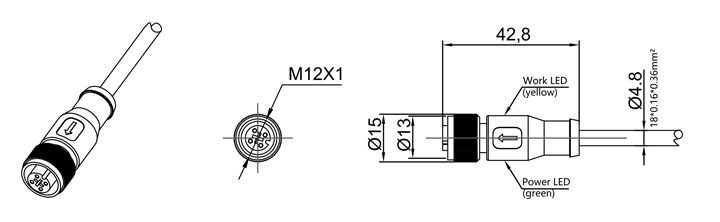 